Załącznik nr 1 do regulaminu 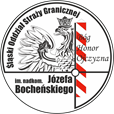 Konkurs plastyczny „Kartka bożonarodzeniowa Straży Granicznej i Politechniki Śląskiej”.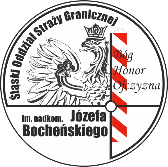 …………………………………………………………………….Imię i nazwisko uczestnika konkursu oraz wiek …………………………………………………………………….Imię i nazwiska opiekuna prawnego…………………………………………………………………….SzkołaOświadczenie o nieodpłatnym przeniesieniu praw autorskich na Organizatora Konkursu - Śląski Oddział Straży Granicznej im. nadkom. Józefa Bocheńskiego w Raciborzu.Jako opiekun prawny uczestnika/uczestnik* konkursu plastycznego na kartkę świąteczną „Kartka bożonarodzeniowa Straży Granicznej i Politechniki Śląskiej”, oświadczam, iż jestem uprawniony do przeniesienia autorskich praw majątkowych do pracy plastycznej w zakresie wskazanym w niniejszym oświadczeniu. Jako opiekun prawny uczestnika/uczestnik* przenoszę nieodpłatnie na Organizatora konkursu autorskie prawa majątkowe, a Organizator konkursu oświadcza, że przyjmuje prawa autorskie do pracy plastycznej. Prawa autorskie przechodzą na Organizatora Konkursu w momencie podpisania niniejszego oświadczenia i dają Organizatorowi prawo do nieograniczonego w czasie wykorzystania i rozporządzania pracą plastyczną powstałą w wyniku wykonania i zgłoszenia utworu. Organizator nabywa prawa autorskie na następujących polach eksploatacji:1. utrwalanie i zwielokrotnianie w wersji papierowej i elektronicznej;2. wprowadzanie do pamięci komputera, w tym zamieszczanie na serwerze Organizatora Konkursu oraz wyświetlanie pracy plastycznej pod adresami domenowymi Organizatora konkursu;3. publiczne wystawianie, rozpowszechnianie, publikowanie, wyświetlanie, odtwarzanie, rozsyłanie.Jako opiekun prawny autora/autor* pracy plastycznej oświadczam, że utwór jest autorstwa mojego podopiecznego/mojego* i że w związku z wykonaniem utworu i przeniesieniem autorskich praw majątkowych i praw zależnych na Organizatora konkursu, nie naruszam w żaden sposób praw osób trzecich. Przeniesienie autorskich praw majątkowych na Śląski Odział Straży Granicznej  na ustalonych polach eksploatacji następuje nieodpłatnie. …………………………………………..*Niepotrzebne skreślić